Financial Reports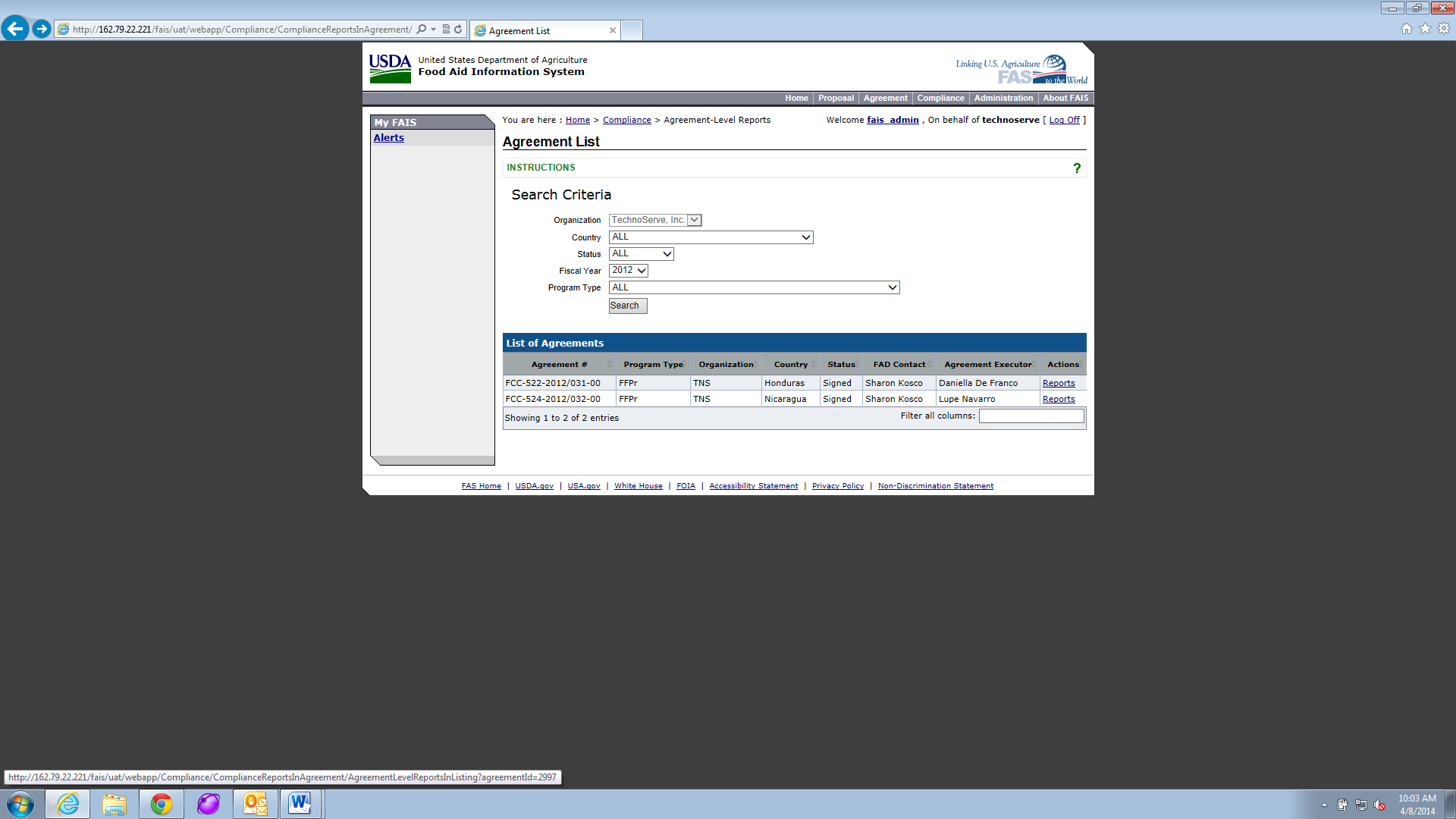 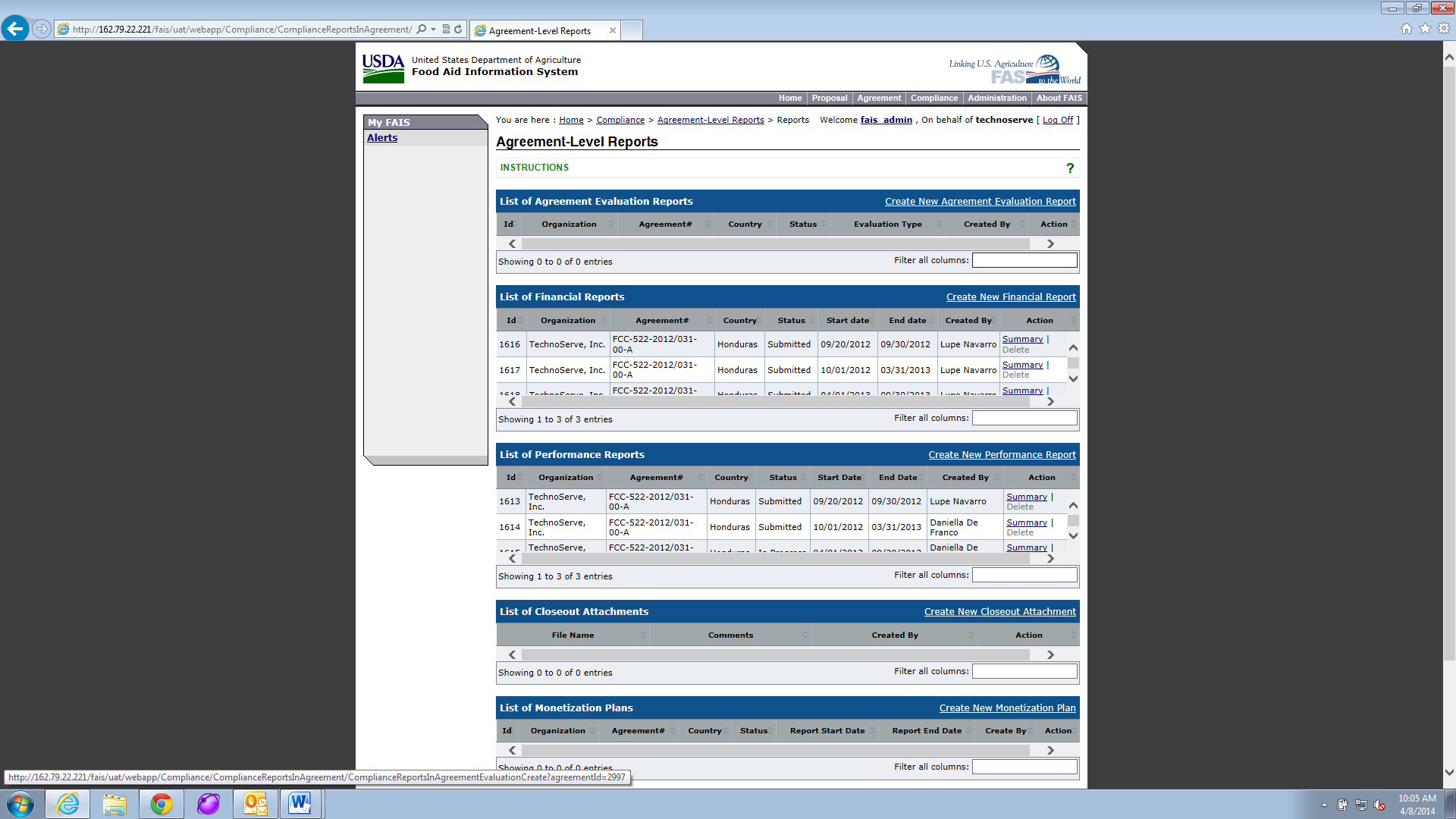 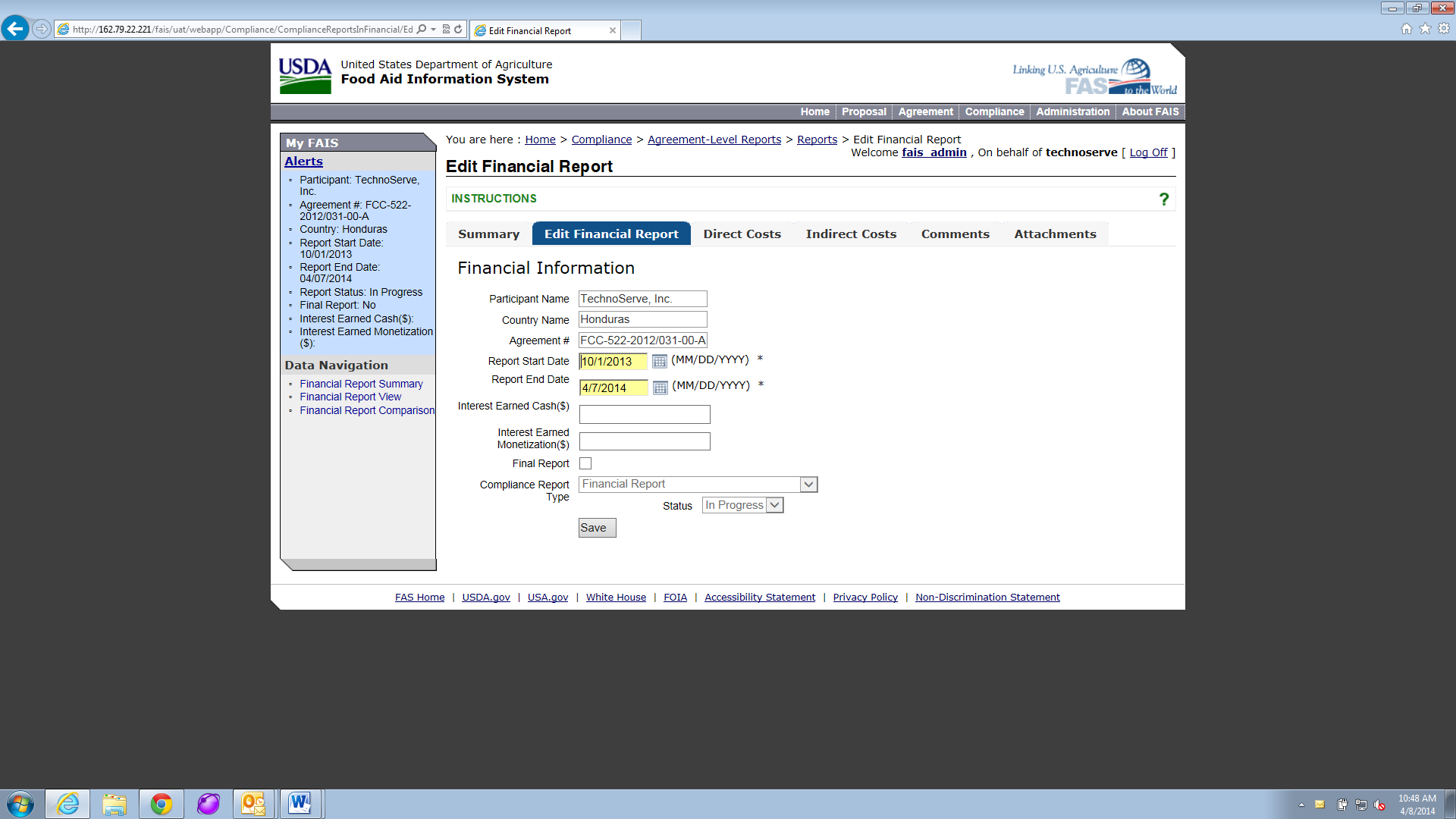 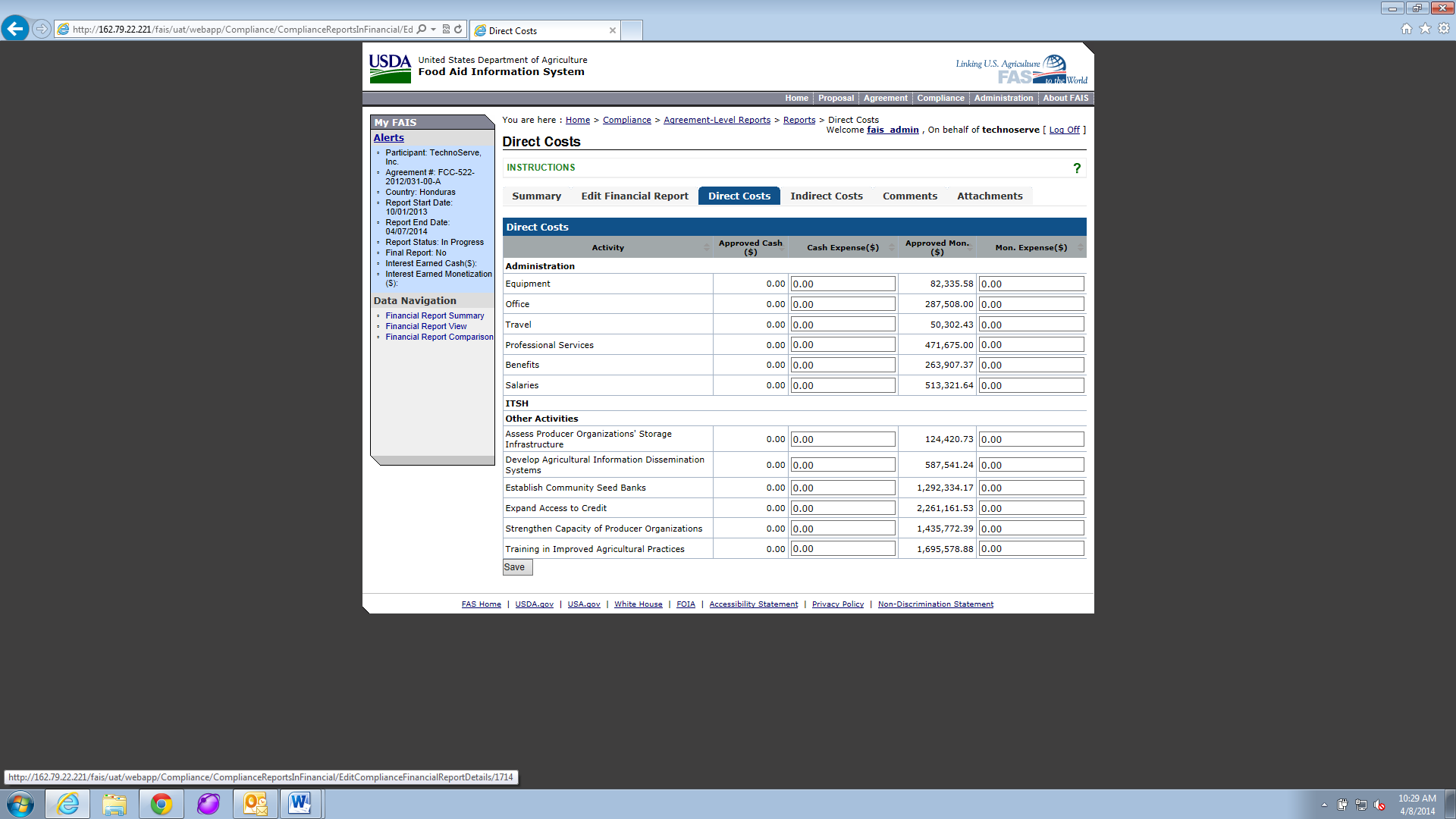 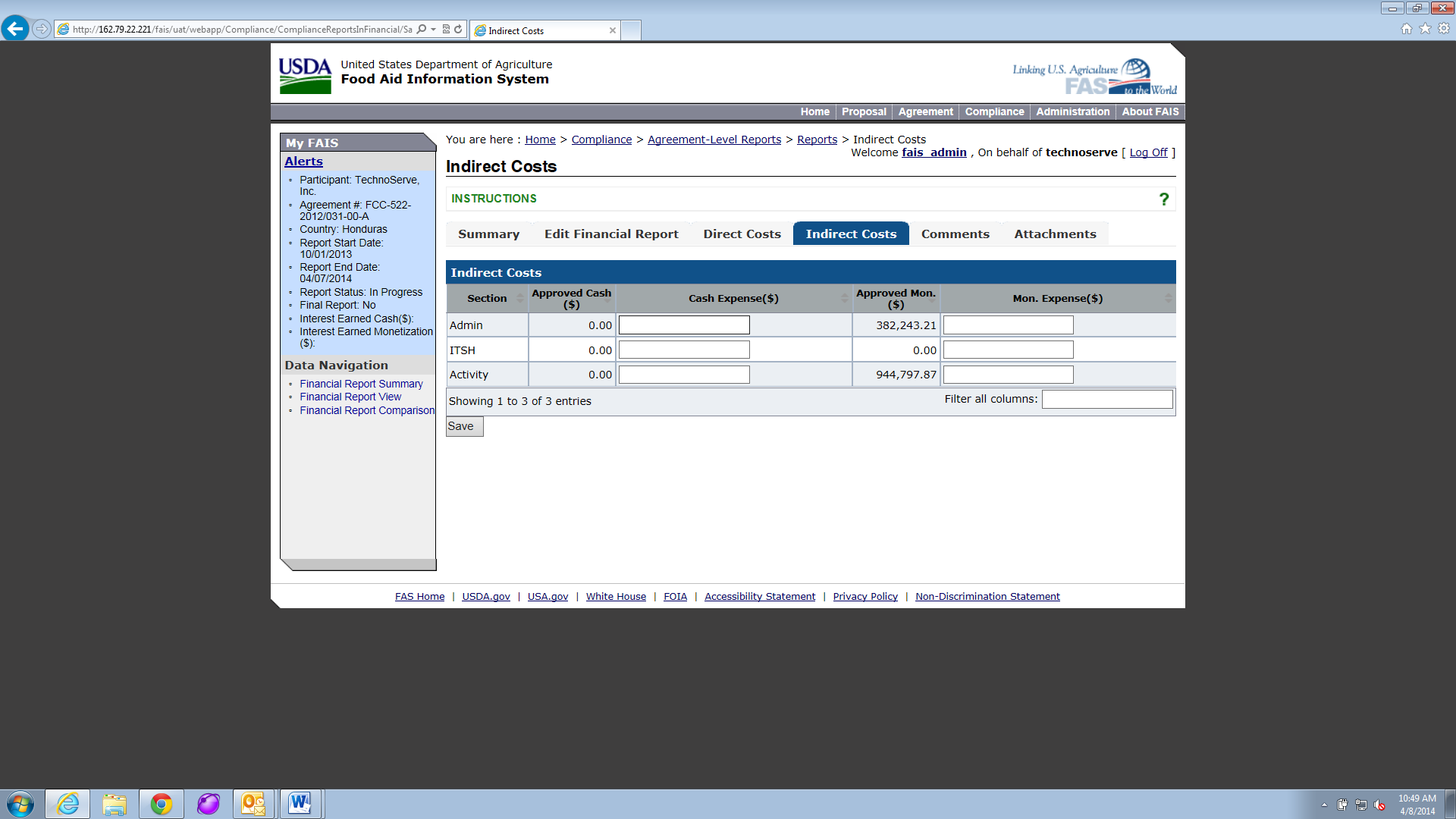 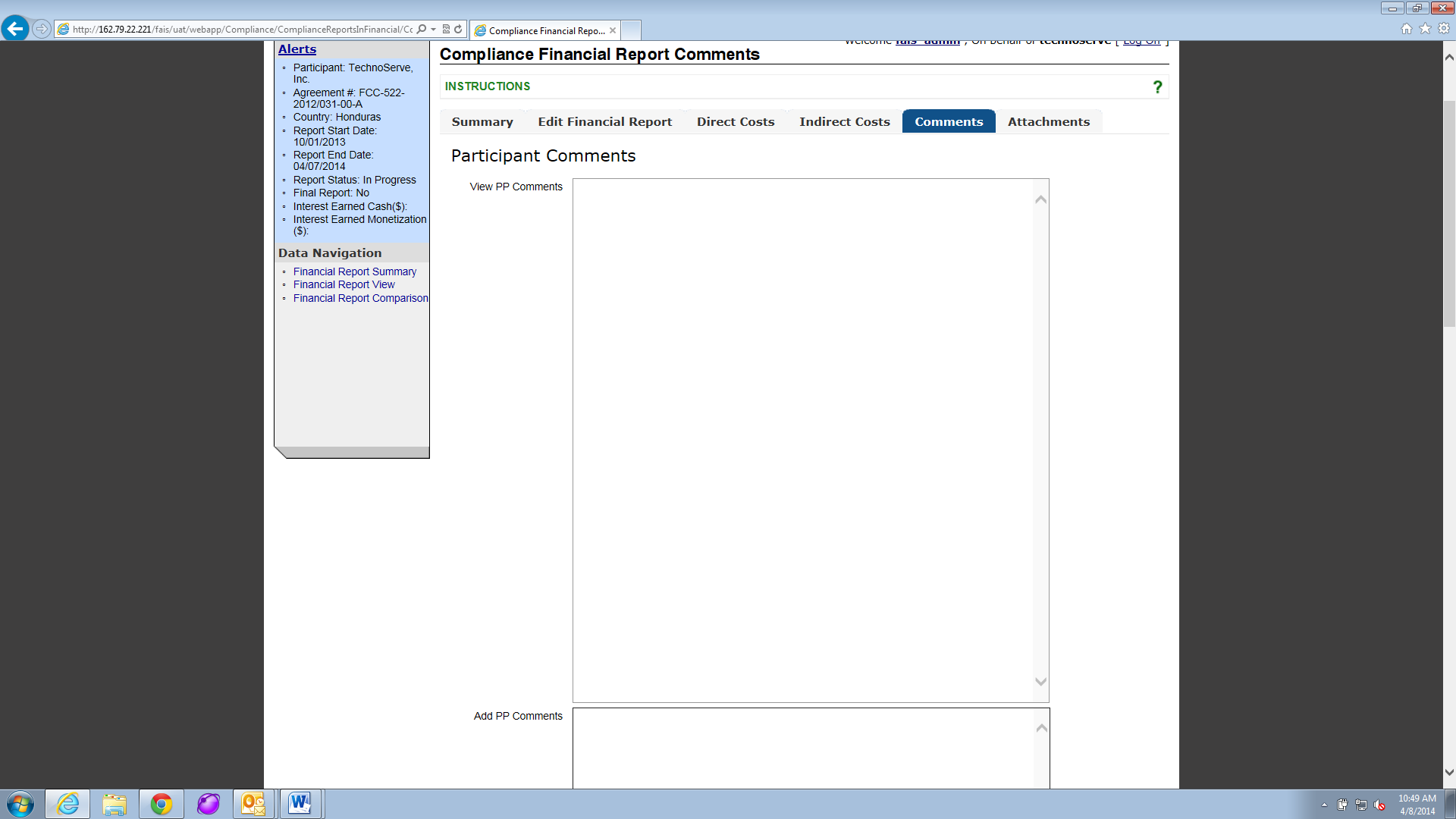 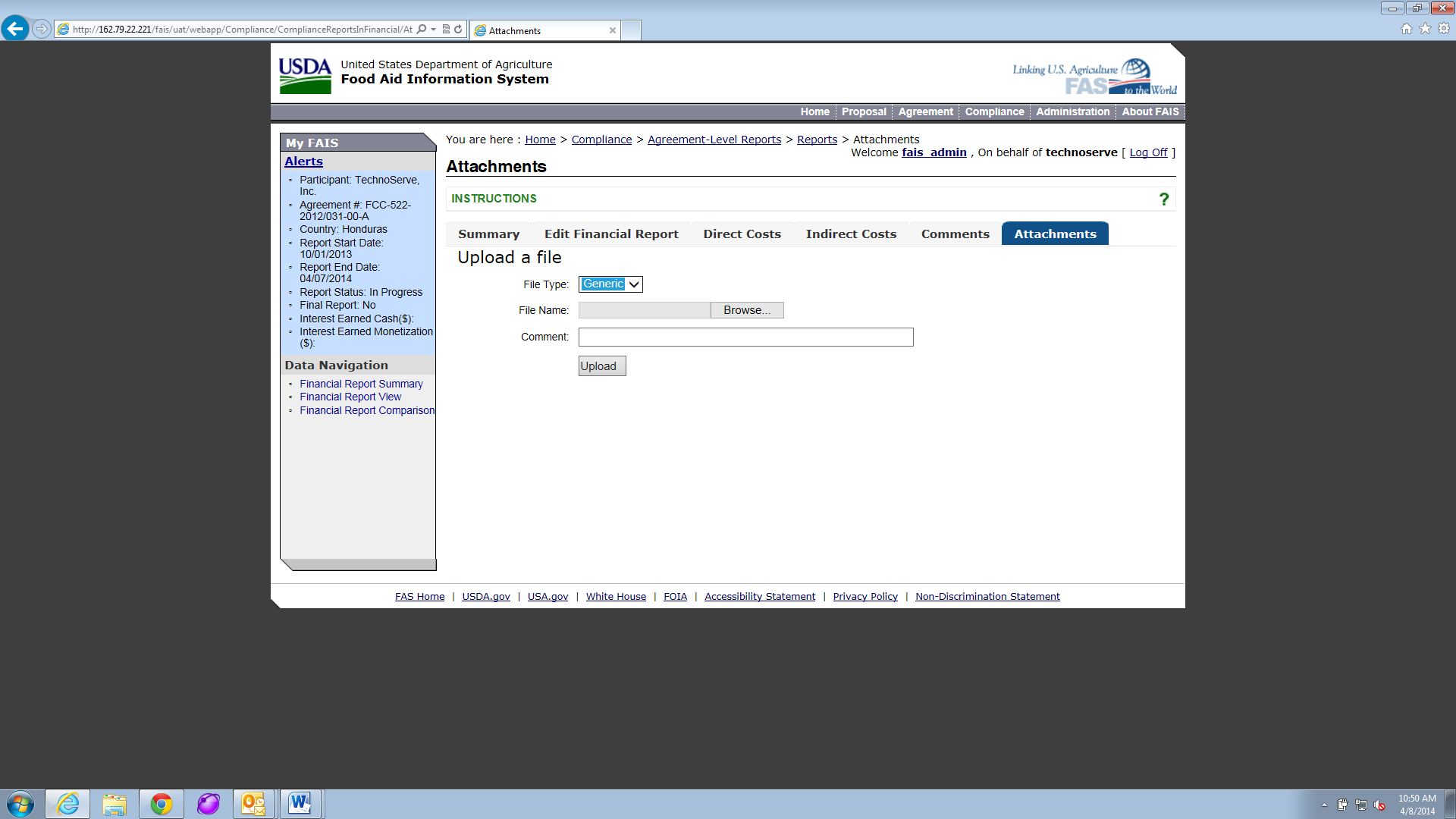 Project and Status Reports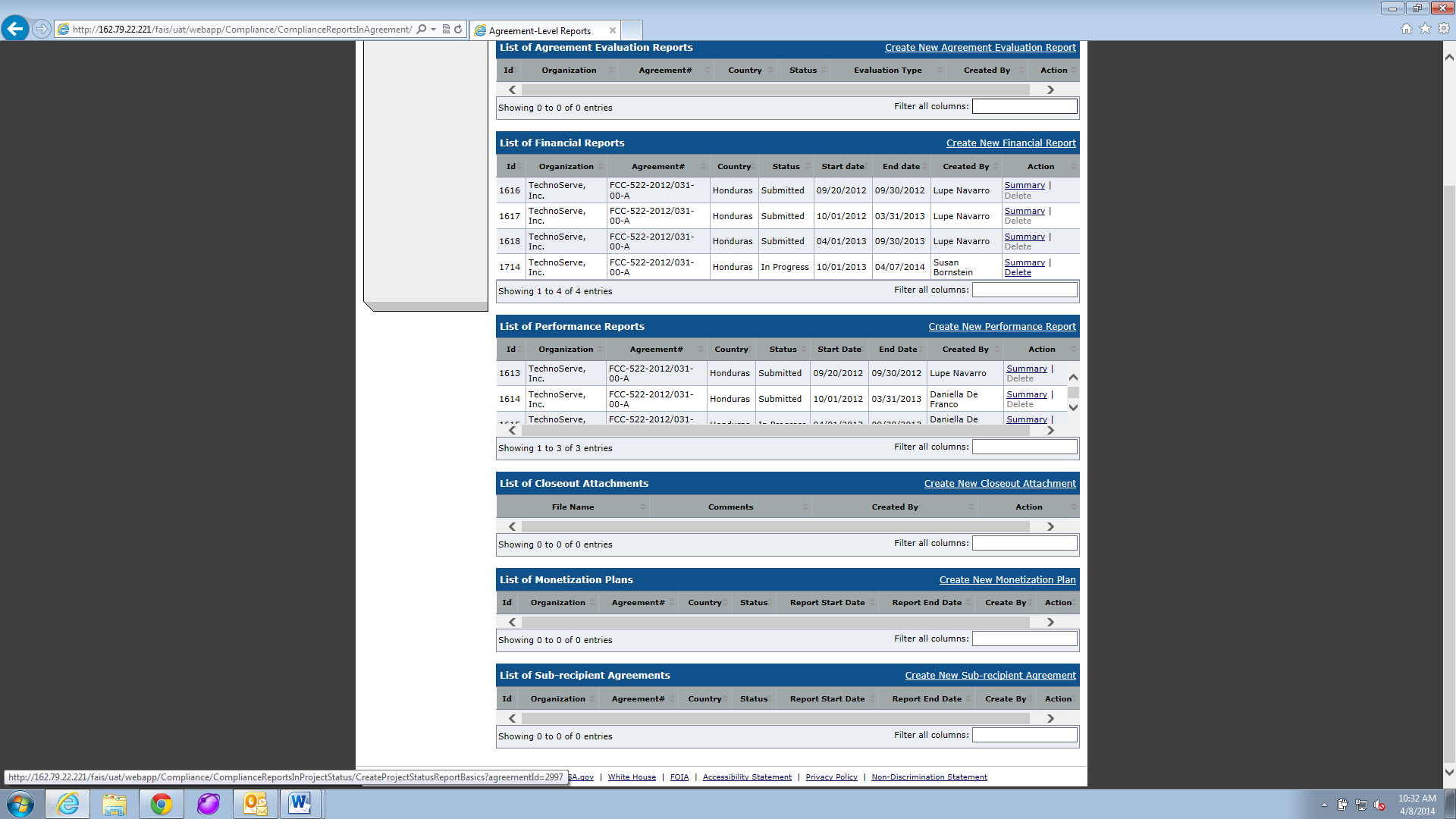 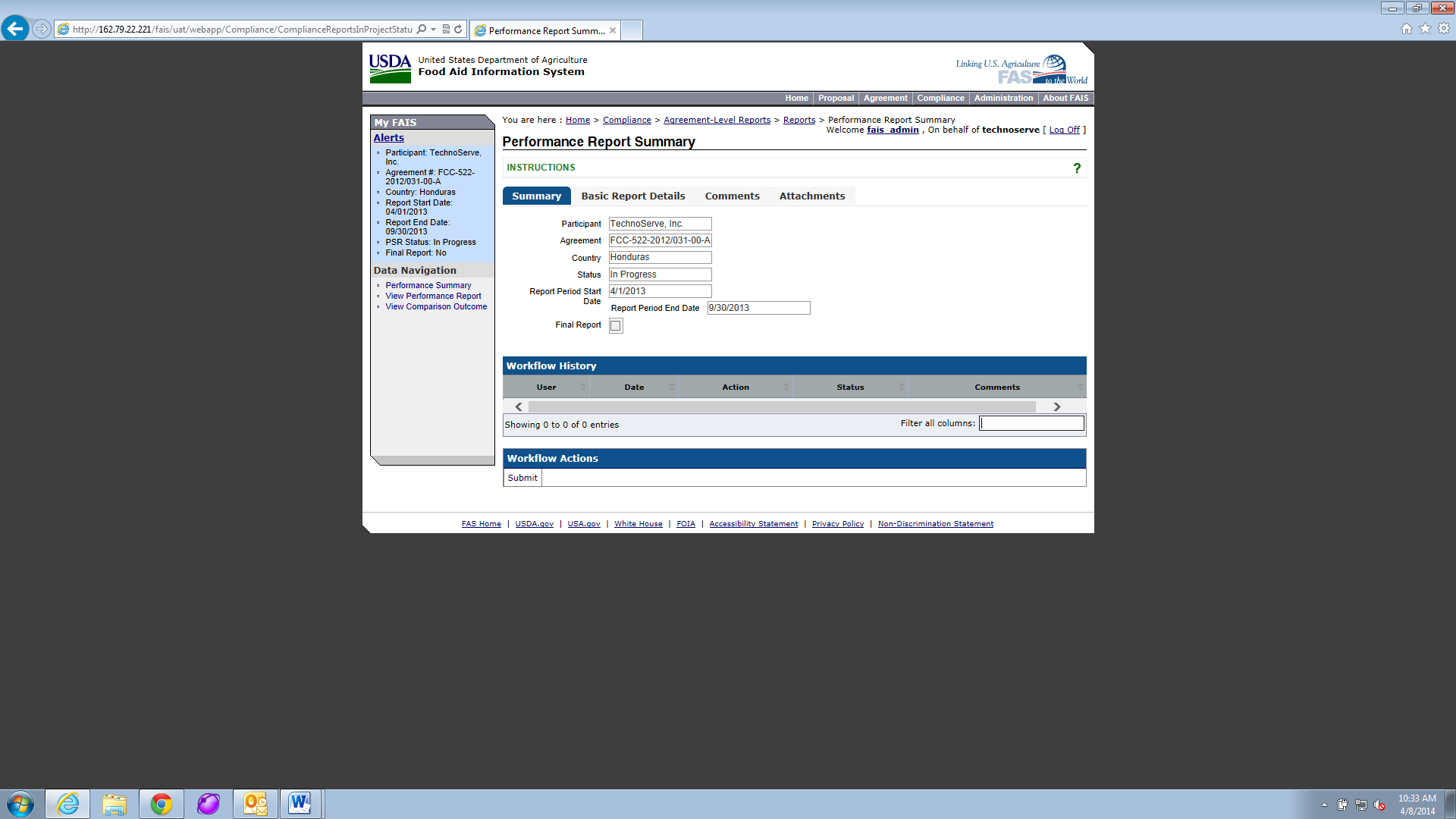 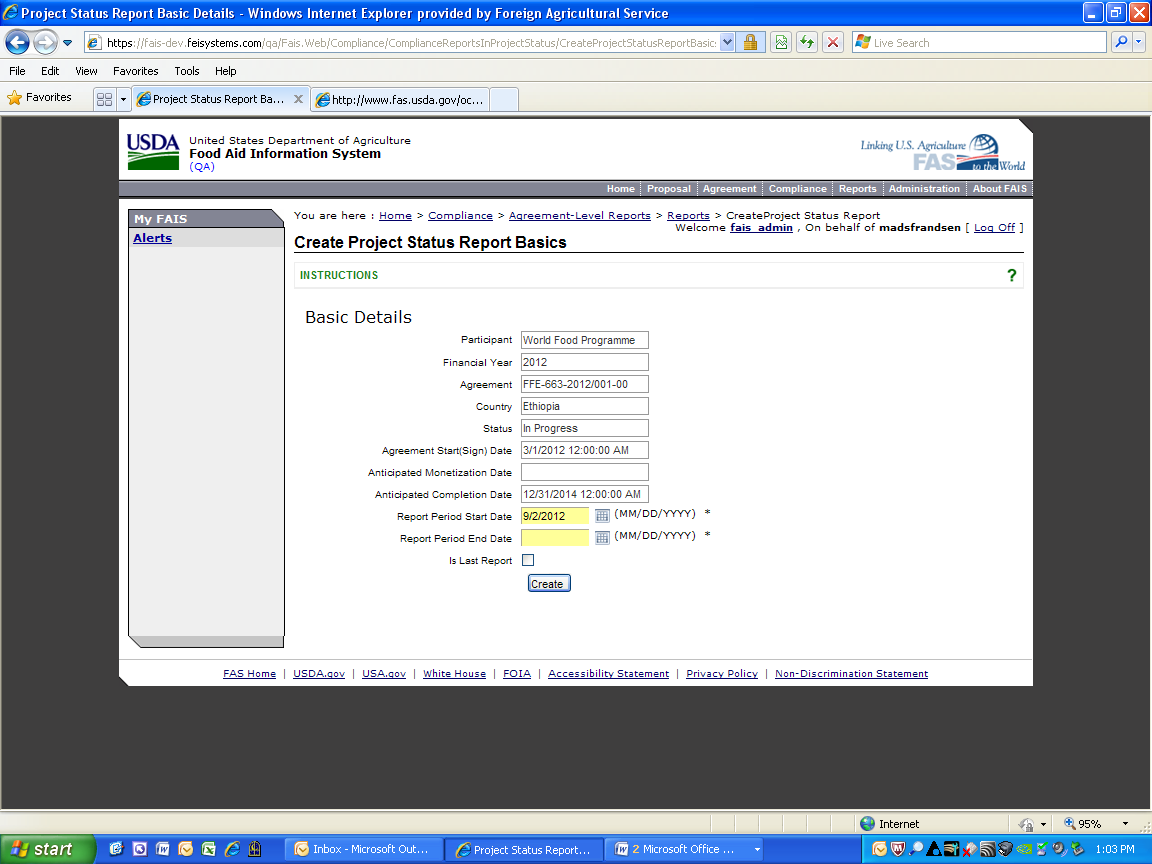 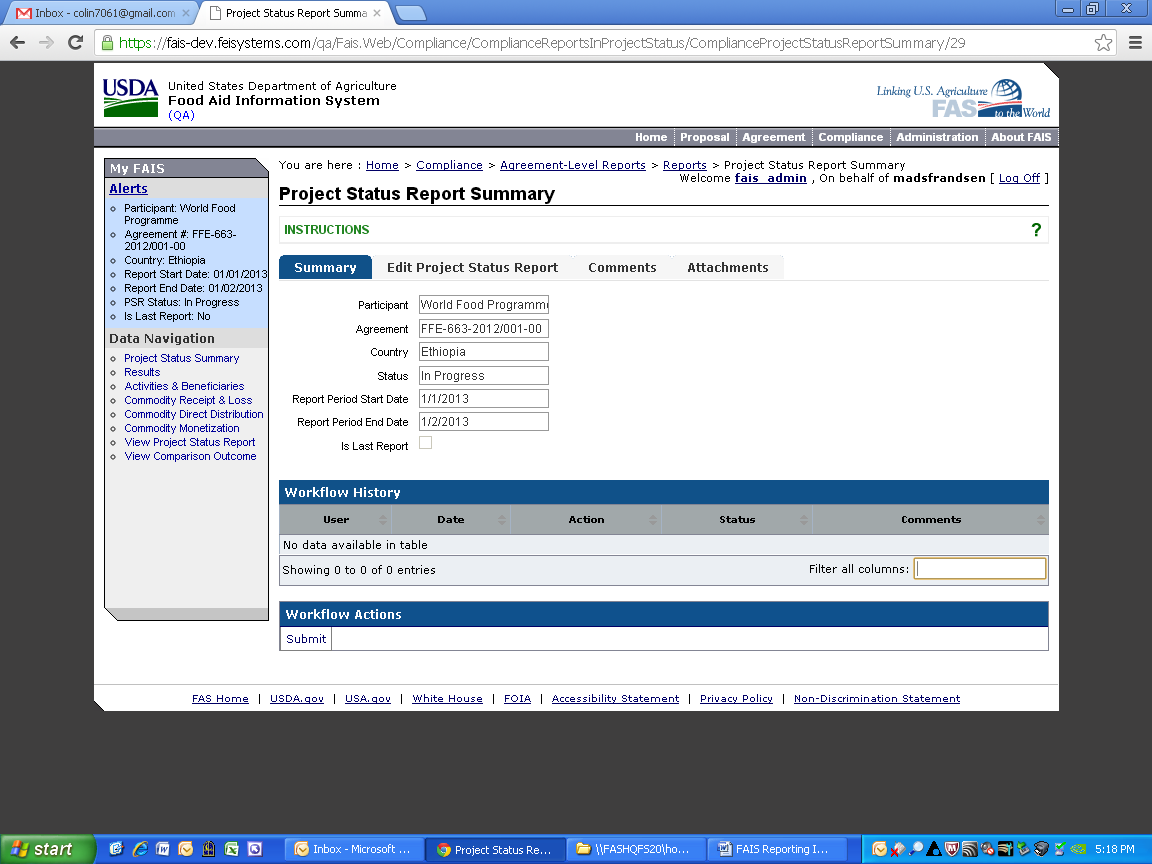 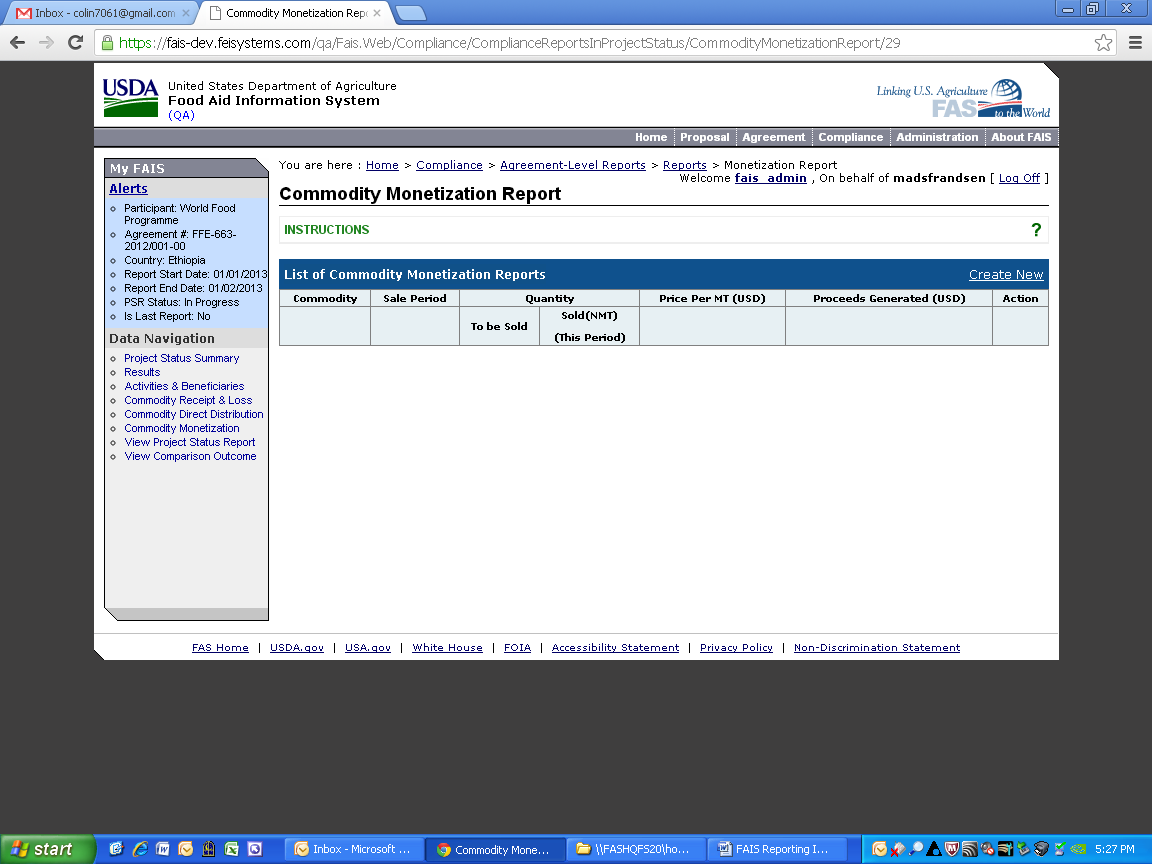 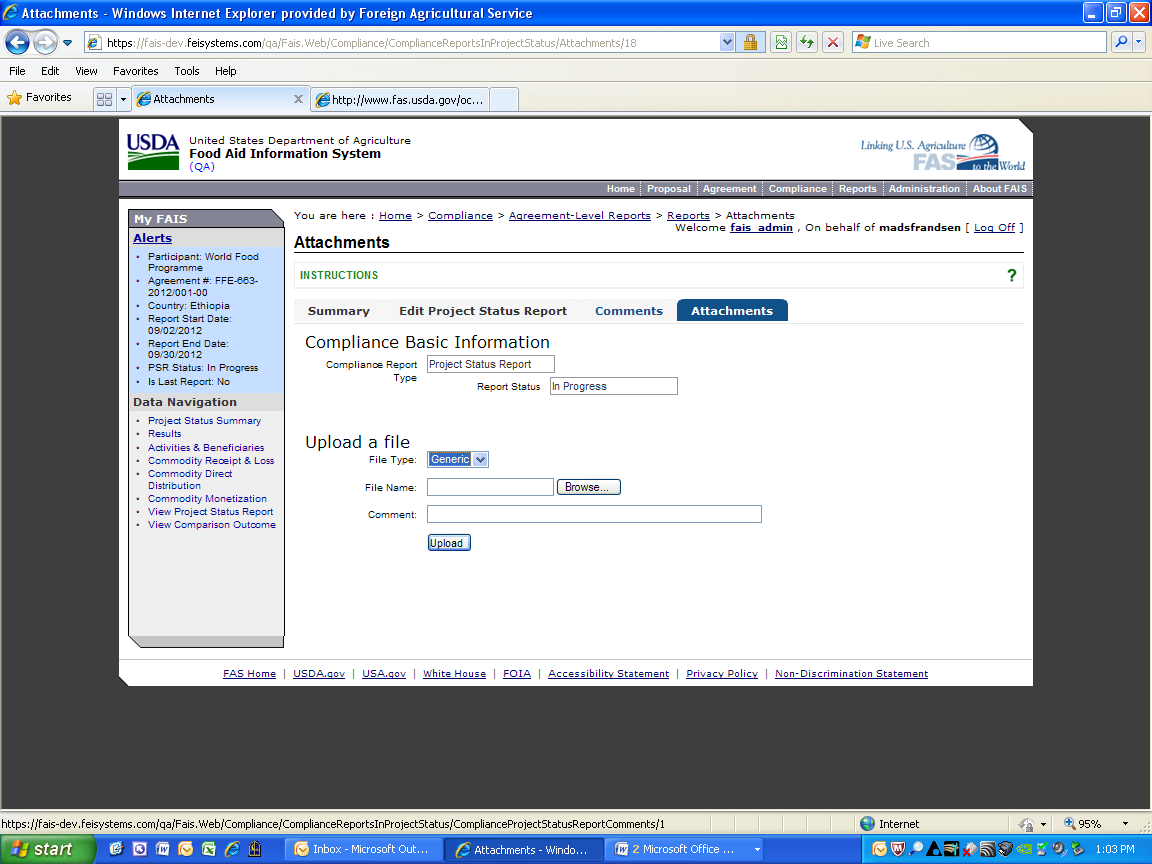 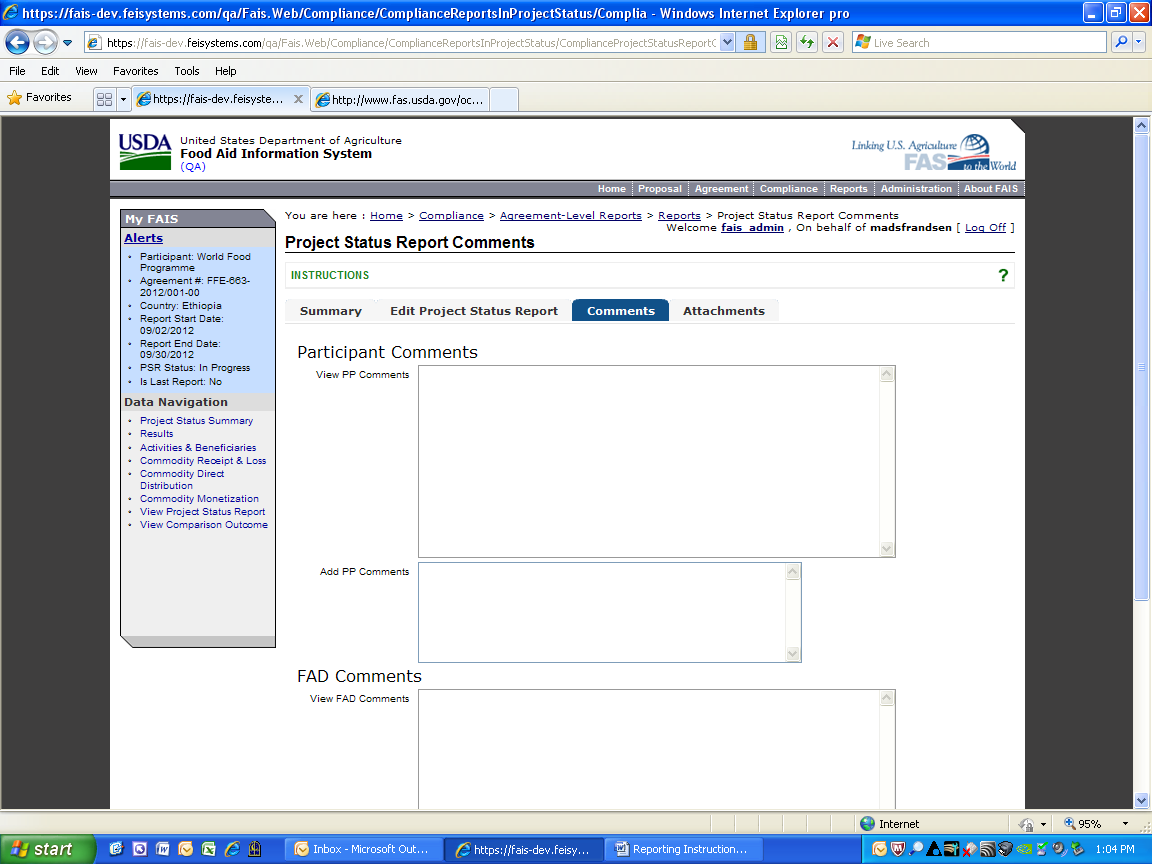 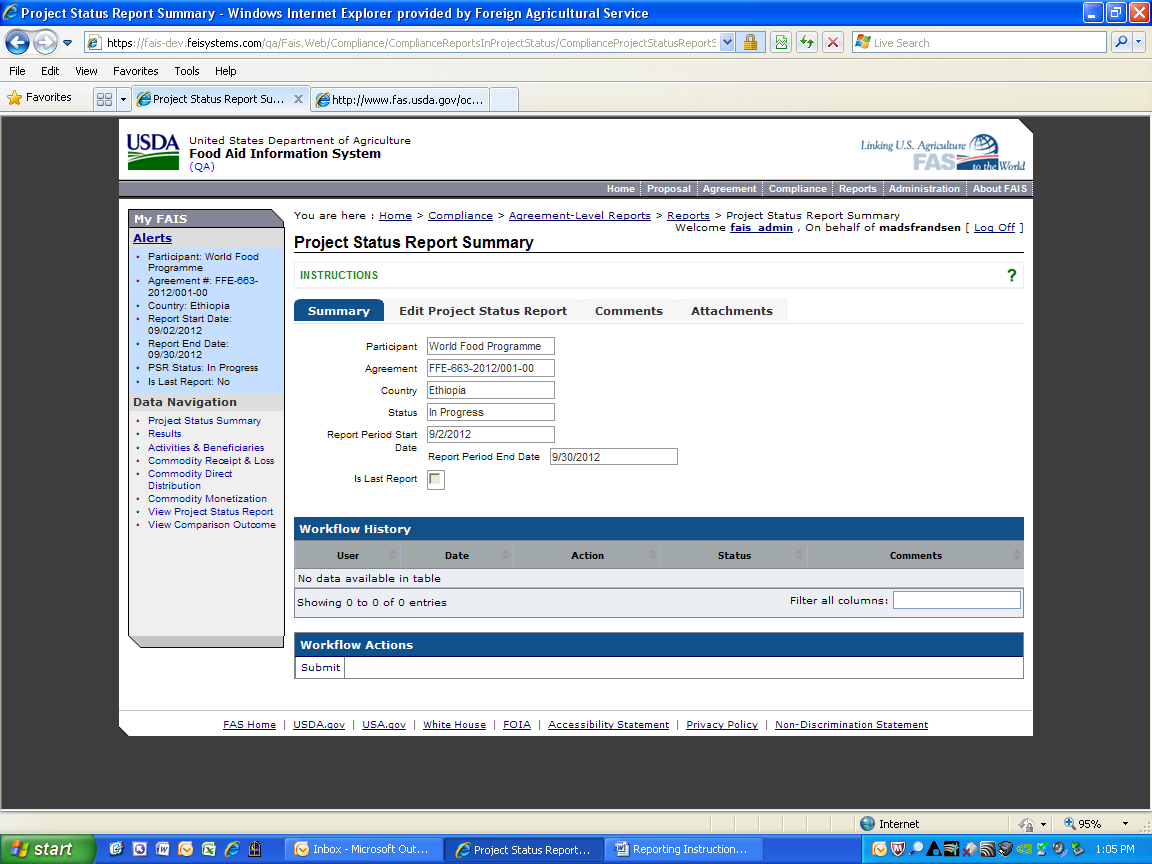 